Publicado en Madrid el 11/06/2019 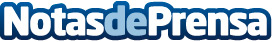 Worldline Iberia presenta las nuevas tendencias conversacionales en mensajería móvil en PureMobile 2019La evolución de las plataformas de mensajería móvil con la irrupción los nuevos canales sociales y conversacionales (Chatbots)Datos de contacto:Maria de la Plaza620 059 329Nota de prensa publicada en: https://www.notasdeprensa.es/worldline-iberia-presenta-las-nuevas Categorias: Imágen y sonido Sociedad Madrid Eventos E-Commerce Software Dispositivos móviles http://www.notasdeprensa.es